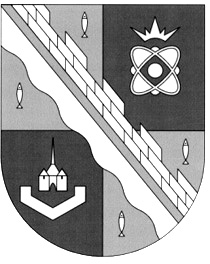 администрация МУНИЦИПАЛЬНОГО ОБРАЗОВАНИЯ                                        СОСНОВОБОРСКИЙ ГОРОДСКОЙ ОКРУГ  ЛЕНИНГРАДСКОЙ ОБЛАСТИпостановлениеот 15/09/2020 № 1813О начале отопительного сезона 2020-2021 годов	С учетом снижения температуры наружного воздуха, администрация Сосновоборского городского округа п о с т а н о в л я е т:	1. СМУП «Теплоснабжающее предприятие» (Цедилин В.В.), начиная                                с 17.09.2020 осуществить пуск тепловой сети на циркуляцию в соответствии с утвержденной Программой.2. Обеспечить в первую очередь подачу тепла в детские дошкольные учреждения, учебные и лечебные учреждения. 3. Подачу тепла всем подготовленным потребителям осуществить в соответствии с пунктом 6.1 раздела 6 постановления Правительства Ленинградской области от 19 июля 2008 № 177 «Об утверждении правил подготовки и проведения отопительного сезона в Ленинградской области». 	4. СМУП «Теплоснабжающее предприятие» (Цедилин В.В.) не осуществлять подачу тепла на объекты, не подготовленные к отопительному сезону 2020-2021 г.г.	5. Организациям запретить самовольное подключение к системе отопления, не согласованное с СМУП «Теплоснабжающее предприятие».	6. За нарушение п.4 и п.5 настоящего постановления, виновные лица привлекаются к административной ответственности.7. Отделу по связям с общественностью (пресс-центр) комитета по общественной безопасности и информации разместить настоящее постановление на официальном сайте Сосновоборского городского округа.8. Общему отделу администрации (Смолкина М.С.) обнародовать настоящее постановление на электронном сайте городской газеты «Маяк».9. Настоящее постановление вступает в силу со дня официального обнародования.	10. Контроль за исполнением настоящего постановления оставляю за собой.Глава Сосновоборского городского округа                                                  М.В. Воронков 